Σχολικό Βιβλίο του Δρη άσκηση 1Η παροχή του καταρράκτη του Νιαγάρα είναι 8000 m³ / s και η χωρητικότητα της τεχνητής λίμνης του Μαραθώνα 44·106 m³ .Υπολογίστε το χρόνο που απαιτείται ώστε τα νερά του Νιαγάρα να γεμίσουν την λίμνη του Μαραθώνα .  ΛύσηΗ παροχή του καταρράκτη του Νιαγάρα ΠΝ ορίζεται :ΠΝ = ΔV / Δt .Ο όγκος της λίμνης του Μαραθώνα είναι  VM , άρα η μεταβολή του όγκου :ΔV = VM – 0 .Δηλαδή :ΠΝ = ΔV / Δt ⇒Δt = ΔV / ΠΝ ⇒Δt = (VM – 0) / ΠΝ ⇒Δt = VM / ΠΝ ⇒Δt = 44·106 / (8·103) ⇒Δt = 5,5·103 s ≅ 1,528 h .Σχολικό Βιβλίο του Δρη άσκηση 2Στον πυθμένα βαρελιού είναι ανοιγμένη μια οπή από την οποία ρέει κρασί με ταχύτητα 6,0 m / s .Αν η ελεύθερη επιφάνεια του κρασιού κατέρχεται με σχεδόν μηδενική ταχύτητα ποιο είναι το ύψος του βαρελιού ;Δίνεται g = 10 m / s² .Λύση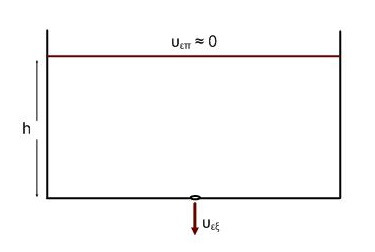 Από το θεώρημα του Torricelli :υεξ = √(2·g·h) ⇒υεξ² = 2·g·h ⇒h = υεξ² / (2·g) ⇒h = 6² / (2·10) ⇒h = 36 / 20 ⇒h = 18 / 10 ⇒h = 1,8 m .Σχολικό Βιβλίο του Δρη άσκηση 3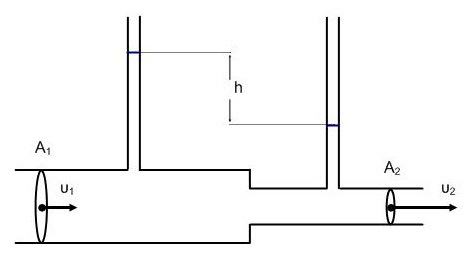 Στο σωλήνα του σχήματος ρέει πετρέλαιο . Αν ο λόγος των διατομών είναι Α1 / Α2 = 5 και το ύψος h = 15 cm , να βρεθεί η ταχύτητα του υγρού στη διατομή Α1 .Η επιτάχυνση της βαρύτητας g = 10 m / s² .ΛύσηΙσχύει η εξίσωση της συνέχειας :Α1·υ1 = Α2·υ2 ⇒υ2 = (Α1 / Α2)·υ1 ⇒υ2 = 5·υ1 … (Ι) .Ισχύει :Ρ1 = Ρat + ρ·g·h1 ,Ρ2 = Ρat + ρ·g·h2 ,από το σχήμα :h = h1 – h2 .Εξίσωση του Bernoulli :Ρ1 + ½·ρ·υ1² = Ρ2 + ½·ρ·υ2² ⇒με την βοήθεια των παραπάνω σχέσεων ,Ρat + ρ·g·h1 + ½·ρ·υ1² = Ρat + ρ·g·h2 + ½·ρ·υ2² ⇒ρ·g·h1 + ½·ρ·υ1² = ρ·g·h2 + ½·ρ·υ2² ⇒ρ·g·h1 – ρ·g·h2 = ½·ρ·υ2² – ½·ρ·υ1² ⇒ρ·g·(h1 – h2) = ½·ρ·(υ2² – υ1²) ⇒από το σχήμα  h = h1 – h2 ,g·h = ½·(υ2² – υ1²) ⇒από τη σχέση (Ι) ,g·h = ½·[(5·υ1)² – υ1²] ⇒g·h = ½·24·υ1² ⇒υ1 = √(g·h / 12) ⇒υ1 = √2 / 4 m / s ⇒υ1 = 0,35 m / s .Σχολικό Βιβλίο του Δρη άσκηση 4Οριζόντιος σωλήνας διαρρέεται από νερό . Σε δύο περιοχές του σωλήνα οι διατομές είναι 0,20 m² και 0,050 m² αντίστοιχα .Αν η ταχύτητα στην πρώτη διατομή είναι 5 m / s και η πίεση στη δεύτερη 2,0·105 Ν / m² , να βρείτε :α. Την πίεση του υγρού στη δεύτερη διατομή ,β. Την πίεση στην πρώτη διατομή .Η πυκνότητα του νερού είναι 1,0·103 kg / m³ .ΛύσηΔίνονται :Α1 = 0,2 m² , Α2 = 0,05 m²  άρα ,Α1 / Α2 = 4 .α.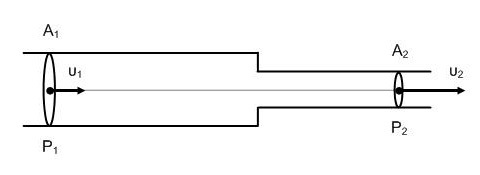 Η εξίσωση της συνέχειας :Α1·υ1 = Α2·υ2 ⇒υ2 = (Α1 / Α2)·υ1 ⇒υ2 = 4·υ1 ⇒υ2 = 4·5 ⇒υ2 = 20 m / s .β.Εξίσωση του Bernoulli :Ρ1 + ½·ρ·υ1² = Ρ2 + ½·ρ·υ2² ⇒Ρ1 = Ρ2 + ½·ρ·(υ2² – υ1²) ⇒ισχύει υ2 = 4·υ1 ,Ρ1 = Ρ2 + ½·ρ·[(4·υ1)² – υ1²] ⇒Ρ1 = Ρ2 + ½·ρ·15·υ1² ⇒Ρ1 = 2·105 + ½·1·103·15·5² ⇒Ρ1 = 3,875·105 Ν / m² ⇒Ρ1 ≅ 3,9·105 Ν / m² .Σχολικό Βιβλίο του Δρη άσκηση 5Η οπή εκτόξευσης του νερού ενός νεροπίστολου είναι 1,0 mm² και το εμβαδόν του εμβόλου που πιέζει το νερό 75 mm² .H εταιρεία κατασκευής απαιτεί γι’ αυτό το νερό που εκτοξεύεται , όταν ένα παιδί χειρίζεται το παιχνίδι , και εκτοξεύεται οριζόντια κατά 3,5 m , ενώ η κατακόρυφη απόκλιση του να είναι μικρότερη από 1,0 m .Αν ένα παιδί μπορεί να ασκήσει δύναμη περίπου 10 Ν , έχει τις προδιαγραφές της εταιρείας το νεροπίστολο ;Η πυκνότητα του νερού είναι 1,0·10³ kg·m³ και η επιτάχυνση της βαρύτητας g = 9,8 m / s² .Λύση1ος τρόπος λύσηςΠροδιαγραφές : xmax = 3,5 m με y = 1 m .Γενικά :y = ½·g·t²  ,x = υ·t ⇒ t = x / υ , άρα :y = [g /(2·υ²)]·x² ⇒υ² = [g / (2·y)]·x² , επομένως :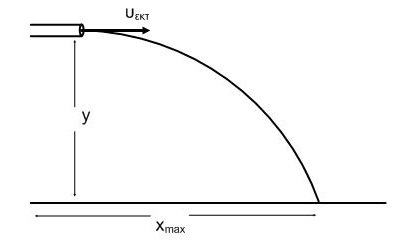 υεκ = xmax·√[g / (2·y)] ≅ 7,75 m / s .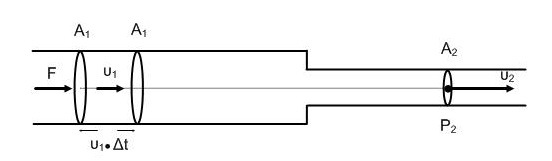 Θεωρούμε ότι το έμβολο υπό την επίδραση της F μετατοπίζεται με σταθερή ταχύτητα υ1 για Δt . Επομένως η F παράγει έργο :WF = F·υ1·Δt … (I) .Τότε η μάζα του ρευστού Δm = ρ·Α1·υ1·Δt … (II) , μεταβάλλει την κινητική της ενέργεια κατά :ΔΚ = ½·Δm·(υ2² – υ1²) ,από το θεώρημα μεταβολής της κινητικής ενέργειας ,ΔΚ = WF , άρα ,½·Δm·(υ2² – υ1²) = WF ⇒από τις σχέσεις (Ι) και (ΙΙ) ,½·ρ·Α1·υ1·Δt·(υ2² – υ1²) = F·υ1·Δt ⇒ρ·Α1·(υ2² – υ1²) = 2·F ⇒ρ·Α1·υ2²·[1 – (υ1 / υ2)²] = 2·F .εξίσωση συνέχειας : Α1·υ1 = Α2·υ2 ⇒ υ1 / υ2 = Α2 / Α1 .Από τις δύο προηγούμενες σχέσεις :ρ·Α1·υ2²·[1 – (Α2 / Α1)²] = 2·F ⇒υ2 = √{2·F / [ρ·Α1·(1 – (Α2 / Α1)²)]} ⇒υ2 ≅ 16,33 m / s > υεκτ άρα ικανοποιούνται οι προδιαγραφές .2ος τρόπος λύσηςΘα μπορούσαμε να δεχτούμε ότι υπό την επίδραση της F το έμβολο με διατομή Α1 έχει αποκτήσει ταχύτητα υ1 άρα και το ρευστό . Τότε στην διατομή Α2 το ρευστό θα έχει ταχύτητα υ2 . Επομένως , από την εξίσωση συνέχειας :Α1·υ1 = Α2·υ2 ⇒ υ1 / υ2 = Α2 / Α1 .Το έργο της σταθερής δύναμης F θα είναι  W = F·Δx  το οποίο μεταβάλλει την κινητική ενέργεια της μάζας  Δm = ρ·Α1·Δx  κατά  ΔΚ = ½·Δm·(υ2² – υ1²)  ,άρα  F·Δx = ½·ρ·Α1·Δx·(υ2² – υ1²) ⇒υ2² – υ1² = 2·F / (ρ·Α1) ⇒υ2²·[1 – (υ1 / υ2)²] = 2·F / (ρ·Α1) ⇒υ2 = √{2·F / [ρ·Α1·(1 – (Α2 / Α1)²)]} , καταλήξαμε στο ίδιο αποτέλεσμα .3ος τρόπος λύσηςΕξίσωση του Bernoulli :Ρ1 + ½·ρ·υ1² = Ρ2 + ½·ρ·υ2² ⇒Ρat + (F / A1) + ½·ρ·υ1² = Ρat + ½·ρ·υ2² ⇒F / A1 = (l / 2)·(υ2² – υ1²) ⇒2·F / (ρ·Α1) = υ2²·[1 – (υ1 / υ2)²] ⇒εξίσωση της συνέχειας : Α1·υ1 = Α2·υ2 ⇒ υ1 / υ2 = Α2 / Α1 ,υ2 = √{2·F / [ρ·Α1·(1 – (Α2 / Α1)²)]} , καταλήξαμε στο ίδιο αποτέλεσμα .Σχολικό Βιβλίο του Δρη άσκηση 6Δοχείο είναι γεμάτο νερό μέχρι ύψους Η και βρίσκεται πάνω σε οριζόντιο τραπέζι .Βρείτε σε ποιο ύψος από το τραπέζι , πρέπει να ανοίξουμε μικρή τρύπα στο δοχείο , ώστε το νερό που θα εκτοξευθεί να πέσει στην μέγιστη δυνατή απόσταση πάνω στο τραπέζι .Πόση είναι αυτή η μέγιστη απόσταση ;Λύση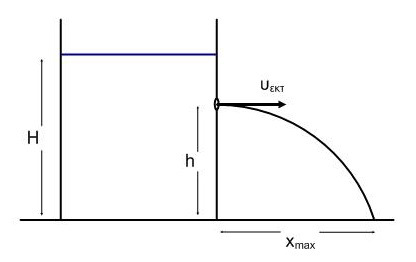 Ισχύει :x = υεκ·Δt ,h = ½·g·t² ⇒ Δt = √(2·h / g) ,θεώρημα Torricelli : υεκ = √2·g·(H – h) ,από τις παραπάνω σχέσεις :x² = 2·g·(H – h)·(2·h / g) ⇒x² = 4·H·h – 4·h² ⇒4·h² – 4·H·h + x² = 0 .Πρέπει η διακρίνουσα Δ΄ ≥ 0 ⇒4·h² – 4·x² ≥ 0 ⇒x ≤ H ⇒xmax = H .Τότε :Δ΄ = 0 καιh = 4·H / 8 ⇒h = H / 2 .Σχολικό Βιβλίο του Δρη άσκηση 7Ένα δοχείο είναι κυλινδρικό και έχει εμβαδόν διατομής 0,010 m² .Ενώ στο δοχείο εισέρχεται νερό με ρυθμό 2,0·10-4 m³ / s , στο πυθμένα του έχει ανοιχθεί μια τρύπα διατομής 1,0 cm² .Να αποδείξετε ότι η στάθμη του νερού στο δοχείο θα αυξάνεται μέχρι ενός ύψους στο οποίο πλέον θα διατηρηθεί .Επίσης να υπολογίσετε το ύψος αυτό .Είναι g = 10 m / s² .ΛύσηΔίνονται Α1 = 100·10-4 m² , Πεισ = 2·10-4 m³ / s  και Α2 = 10-4 m² .Έστω ότι το δοχείο είναι αρχικά άδειο οπότε υεκρ = υ2 = 0 .Οπότε ο ρυθμός μεταβολής του όγκου του νερού στο δοχείο , είναι :dV / dt = Πεισ – Α2·υ2 ,εφόσον η υ2 είναι αρχικά μηδέν , το δοχείο αρχίζει να γεμίζει [dV / dt = Α1·(dH / dt) > 0] .H αύξηση της στάθμης του νερού , του Η , προκαλεί και αύξηση της υ2 μέχρι Πεισ – Α2·υ2 = 0 , οπότε dH / dt = 0 τότε η υ2 δεν μπορεί να αυξηθεί άλλο και το Η = σταθερό .Τελικά :Πεισ = Α2·υ2 ⇒από το θεώρημα του Torricelli : υ2 = √(2·g·H) ,Πεισ = Α2·√(2·g·H) ⇒Πεισ² = Α2²·2·g·H ⇒H = [1 / (2·g)]·(Πεισ² / Α2²) ⇒H = 20 cm .Σχολικό Βιβλίο του Δρη άσκηση 8Ένα βεντουρίμετρο έχει διάμετρο σωλήνα 30 cm και διάμετρο λαιμού 15 cm .Aν οι πιέσεις στο σωλήνα και στη στένωση είναι αντίστοιχα 4,0·104 Ρα και 3,0·104 Ρα , να υπολογιστεί η παροχή του νερού στο σωλήνα .Η πυκνότητα του νερού είναι 1,0·103 kg / m³ και π ≅ 3,14 .ΛύσηΔίνονται Ρ1 = 4·104 Ν / m² , Ρ2 = 3·104 Ν / m² και ρ = ρν = 103 kg / m³ .Ακόμα Δ1 = 30 cm , Δ2 = 15 cm , άρα :Δ1 / Δ2 = 30·10-2 / (15·10-2) ⇒ Δ1 / Δ2 = 2 .Άρα  Α1 / Α2 = Δ1² / Δ2² ⇒ Α1 / Α2 = 4 .Εξίσωση συνέχειας :A1·υ1 = A2·υ2 ⇒ Α1 / Α2 = υ2 / υ1 ⇒υ2 / υ1 = 4 … (Ι) .Εξίσωση Bernoulli :Ρ1 + ½·ρ·υ1² = Ρ2 + ½·ρ·υ2² ⇒Ρ1 – Ρ2 = ½·ρ·(υ2² – υ1²) ⇒Ρ1 – Ρ2 = ½·ρ·υ1²·[(υ2² / υ1²) – 1] … (ΙΙ) .Η εξίσωση (ΙΙ) με την βοήθεια της εξίσωσης (Ι) :Ρ1 – Ρ2 = ½·ρ·υ1²·(4² – 1) ⇒Ρ1 – Ρ2 = ½·ρ·υ1²·15 ⇒υ1 = √[(Ρ1 – Ρ2) / (7,5·ρ)] ⇒υ1 = 2·√3 / 3 m / s .ΆραΠ = A1·υ1 = (π·Δ1² / 4)·υ1 = (π·9·10-2 / 4)·(2·√3 / 3) m³ / s ⇒Π = 1,5·√3·π·10-2 m³ / s ≅ 0,081 m³ / s .Σχολικό Βιβλίο του Δρη άσκηση 9Η ένδειξη του μανομέτρου του σχήματος είναι 1,75·105 Ρa . Αν οι διατομές των σωλήνων  A και A΄ έχουν σχέση Α = 6·Α΄ , υπολογίστε τις ταχύτητες υ και υ΄ , ώστε η πίεση στη διατομή Α΄ να είναι μηδέν .(Το φαινόμενο στην Α΄ είναι γνωστό ως σπηλαίωση και παρατηρείται εξάτμιση του νερού και δημιουργία φυσαλίδων σε εκείνη τη θέση , που αγνοούμε κατά την ανάλυση μας) .Η πυκνότητα του νερού είναι 103 kg / m³ .ΛύσηΔίνονται : Α = 6·Α΄ , Ρ = 1,75·105 Ρa , Ρ΄ = 0 και ρ = 105 kg / m³ .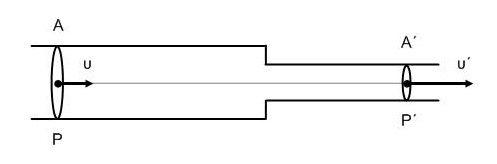 Η εξίσωση της συνέχειας :Α·υ = Α΄·υ΄ ⇒6·Α΄·υ = Α΄·υ΄ ⇒υ΄ = 6·υ … (Ι) .Η εξίσωση του Bernoulli :Ρ + ½·ρ·υ² = Ρ΄ + ½·ρ·υ΄² ⇒δίνεται Ρ΄ = 0 , από την σχέση (Ι) ,Ρ + ½·ρ·υ² = ½·ρ·(6·υ)² ⇒Ρ = ½·ρ·36·υ² – ½·ρ·υ² ⇒Ρ = (35 / 2)·ρ·υ² ⇒υ² = 2·Ρ / (35·ρ) ⇒υ = √[2·Ρ / (35·ρ)] ⇒υ = √10 m / s ≅ 3,16 m / s .Από την σχέση (Ι) :υ΄ = 6·υ ⇒υ΄ = 6·√10 m / s ⇒υ΄ = 19 m / s .Σχολικό Βιβλίο του Δρη άσκηση 10Ένας σωλήνας Pitot στερεώνεται σε φτερό αεροπλάνου . Το υγρό που χρησιμοποιείται είναι αλκοόλη και η ένδειξη είναι 26,5 cm .Να υπολογιστεί η ταχύτητα του αεροπλάνου είναι km / h .Η πυκνότητα της αλκοόλης είναι 0,8·103 kg / m³ και του αέρα 1,30 kg / m³ . Δίνεται επίσης g = 9,80 m / s² .ΛύσηΔίνονται h = 26,5·10-2 m , ρ΄ = 0,8·103 kg / m³ , ρ = 1,3 kg / m³ και g = 9,8 m / s² .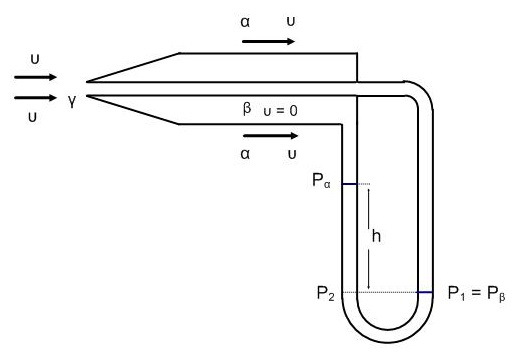 Εξίσωση του Bernoulli στα α , β :Ρα + ½·ρ·υ² = Ρβ + 0 … (Ι) .Στο μανόμετρο , ισχύει :Ρ1 = Ρ2 ⇒ Ρβ = Ρα + ρ΄·g·h … (II) .Από τις σχέσεις (Ι) και (ΙΙ) :Ρα + ½·ρ·υ² = Ρα + ρ΄·g·h ⇒½·ρ·υ² = ρ΄·g·h ⇒υ² = (2·ρ΄·g·h / ρ) ⇒υ = √(2·ρ΄·g·h / ρ) ⇒υ ≅ 56,54 m / s ⇒υ ≅ 203,54 km / h .Σχολικό Βιβλίο του Δρη άσκηση 11Υδατόπτωση δημιουργείται από τεχνητή λίμνη .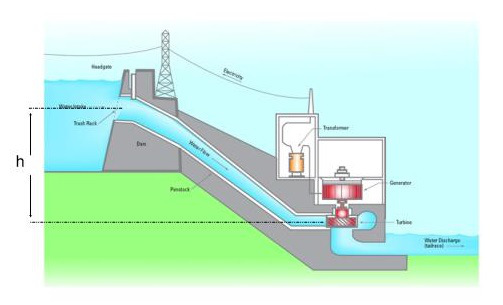 Αν h = 100 m και η παροχή της υδατόπτωσης είναι 200 m³ / s , να υπολογισθεί η ισχύς της υδατόπτωσης .Να θεωρήσετε την επιτάχυνση της βαρύτητας g = 10 m / s² και την πυκνότητα του νερού 10³ kg / m³ .ΛύσηΔίνεται h = 100 m , η παροχή της υδατόπτωσης Π = 200 m³ / s , ρ = 10³ kg / m³ και g = 10 m / s² .H ισχύς ορίζεται :Ρ = ΔW / Δt ⇒Ρ = Δm·g·h / Δt ⇒Ρ = ρ·(ΔV / Δt)·g·h ⇒Ρ = ρ·Π·g·h ⇒Ρ = 2·108 Watt (ή J / s) .Σχολικό Βιβλίο του Δρη άσκηση 12Σε ένα οριζόντιο αγωγό πετρελαίου η πίεση μειώνεται κατά 5,0·10³ Ν / m² κάθε χιλιόμετρο αγωγού .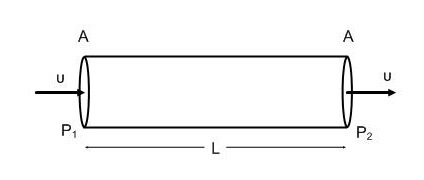 Υπολογίστε τις απώλειες ενέργειας για κάθε m³ πετρελαίου , καθώς προχωράει απόσταση 1,0 m .ΛύσηΓια L = 1 km , η Ρ1 – Ρ2 = 5·10³ Ν / m² ,για l = 1 m , η ΔΡ = – 5 Ν / m² .Εξίσωση του Bernoulli :Ρ + ½·ρ·υ² + ρ·g·h = σταθερό .Ο σωλήνας είναι οριζόντιος με σταθερή διατομή άρα h = σταθερό και υ = σταθερή , οπότε αν δεν είχαμε απώλειες θα έπρεπε η Ρ = σταθερή κατά μήκος του .Η μείωση της πίεσης οφείλεται στις απώλειες ενέργειας λόγω του ιξώδους του πετρελαίου και εκφράζει την απώλεια ενέργειας ανά μονάδα όγκου .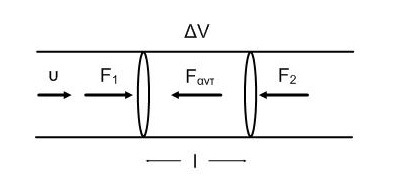 Έστω όγκος ΔV που πέρασε από μια διατομή και σε χρόνο Δt προχώρησε :l = υ·Δt = 1 m (από την εκφώνηση) .Τότε ΔΡ = – 5 Ν / m² .Θεώρημα μεταβολής της κινητικής ενέργειας :ΣW = ΔΚ = 0 ⇒Wπροσ – |Wαπωλ| = 0 ⇒(F1 – F2)·l = |Wαπωλ| ⇒|ΔΡ|·Α·l = |Wαπωλ| ⇒|Wαπωλ| = |ΔΡ|·ΔV ⇒|Wαπωλ| = 5·1 J ⇒|Wαπωλ| = 5 J .Σχολικό Βιβλίο του Δρη άσκηση 13Τα φτερά ενός αεροπλάνου έχουν συνολικό εμβαδόν 20 m² (από τη μία πλευρά) .Σε μια πτήση του αεροπλάνου , η ταχύτητα του αέρα στην κάτω μεριά των φτερών μετρήθηκε και βρέθηκε 40 m / s , ενώ στην πάνω 50 m / s .Να υπολογιστεί το βάρος του αεροπλάνου .Η πυκνότητα του αέρα είναι 1,3 kg / m³ .Λύση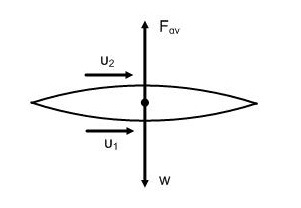 Για ταχύτητα υ1 = 40 m / s , η πίεση είναι Ρ1 .Για ταχύτητα υ2 = 50 m / s , η πίεση είναι Ρ2 , όπου  Ρ2 < Ρ1 .Άρα ΔΡ = Ρ1 – Ρ2 , οπότε :Fαν = ΔΡ·Α , όπου Α = 20 m² .Η εξίσωση του Bernoulli , για Δy = 0 :Ρ1 + ½·ρ·υ1² = Ρ2 + ½·ρ·υ2² ⇒Ρ1 – Ρ2 = ½·ρ·(υ2² – υ1²) .Λόγω της ισορροπίας :ΣF = 0 ⇒Fαν – wαερ = 0 ⇒wαερ = Fαν ⇒wαερ = ½·ρ·Α·(υ2² – υ1²) ⇒wαερ = 11.700 Ν .